ΕΛΛΗΝΙΚΗ ΔΗΜΟΚΡΑΤΙΑ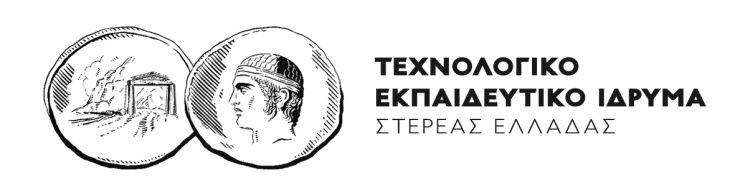 ΤΜΗΜΑ ……………………………………………….ΕΝΤΥΠΟ ΣΥΝΑΙΝΕΣΗΣ ΓΙΑ ΤΗΝ ΕΠΕΞΕΡΓΑΣΙΑ  ΠΡΟΣΩΠΙΚΩΝ  ΔΕΔΟΜΕΝΩΝ(Στα πλαίσια συμμόρφωσης του νέου Ευρωπαϊκού Κανονισμού 679/2016)Ενημέρωση:    Το Τμήμα …………………………… του Τ.Ε.Ι. ΣΤΕΡΕΑΣ ΕΛΛΑΔΑΣ συλλέγει και επεξεργάζεται προσωπικά δεδομένα φοιτητών/ητριών με σκοπό την εξέταση αιτημάτων για την παροχή δωρεάν σίτισης. Η κοινοποίηση των προσωπικών δεδομένων σας στο Τμήμα ………………. είναι εθελοντική. Σας ενημερώνουμε ότι σε περίπτωση, που τα απολύτως αναγκαία προσωπικά δεδομένα σας, δεν κοινοποιηθούν στο αρμόδιο Τμήμα του Τ.Ε.Ι. Στερεάς Ελλάδας τότε δεν θα είναι δυνατή η εξέταση της αίτησής σας.Συγκατάθεση:Έχω ενημερωθεί για τα παραπάνω και δίνω τη συγκατάθεση μου για την επεξεργασία των προσωπικών δεδομένων μου αποκλειστικά για τους σκοπούς της εξέτασης της αίτησής μου και της παροχής δωρεάν σίτισης στο Τ.Ε.Ι. ΣΤΕΡΕΑΣ ΕΛΛΑΔΑΣ.Επώνυμο :…………………………………………………..   Όνομα :……………………………………………………..Τμήμα : ………………………………………………………    Α.Μ. : …………………………………Τηλ. : ………………………………………………………….Ημερομηνία : ……………………………							Υπογραφή